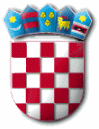 REPUBLIKA HRVATSKAZADARSKA ŽUPANIJA  OPĆINA PRIVLAKA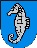 Ivana Pavla II    46, 23233 PRIVLAKANa temelju članka 39. St. 2. Zakona o proračunu (NN broj 87/08, 136 /12 i 15/15)  i  članka 30. Statuta Općine Privlaka  („Službeni glasnik Zadarske županije“ broj  05/18 i 07/21), Općinsko vijeće Općine Privlaka  na 4. (četvrtoj) sjednici održanoj dana 28. rujna 2021. godine d o n o s iTREĆE IZMJENE I DOPUNE PRORAČUNA OPĆINE PRIVLAKA ZA 2021. GODINURAČUN PRIHODA I RASHODA I RAČUN FINANCIRANJAOBRAZLOŽENJE TREĆIH IZMJENA I DOPUNA PRORAČUNA OPĆINE         ZA  2021. GODINU3.         TREĆE  IZMJENE I DOPUNE PRORAČUNA OPĆINE PRIVLAKA ZA 2021.G.            POSEBNI DIO   TREĆE IZMJENE I DOPUNE PLANA RAZVOJNIH PROGRAMA ZA 2021.  G.   1. RAČUN PRIHODA I RASHODA I RAČUN FINANCIRANJAU Trećim izmjenama i dopunama Proračuna Općine Privlaka za 2021. godinu  račun prihoda i rashoda sadrži:A.  RAČUN PRIHODA I RASHODA                                                                      Druge izmjene i                                                                          dopune	                   Povećanje/	     Novi plan								          Smanjenje1. UKUPNO PRIHODI			20.799.784,00             + 2.982.200,00	   23.781.984,001.a. PRIHODI POSLOVANJA		20.649.784,00  	         + 1.753.200,00	   22.402.984,001.b. PRIHODI  OD PRODAJE      NEFINAN. IMOVINE                                150.000,00	              + 1.229.000,00	     1.379.000,002. RASHODI         	        	              36.781.360,84              + 1.744.934,00            38.526.294,84     2.a.RASHODI POSLOVANJA                    22.443.900,00              + 1.277.134,00            23.721.034,002.b. RASHODI ZA NABAVKU   NEFINANCIJSKE IMOVINE                   14.337.460,84              +   467.800,00             14.805.260,843. RAZLIKA–VIŠAK/MANJAK (1-2)    - 15.981.576,84             + 1.237.266,00          - 14.744.310,84	B.  RAČUN FINANCIRANJA1. PRIMICI OD FINANCIJSKE IMOVINE   10.293.710,84                          -                    10.293.710,842. IZDACI ZA FINANCIJSKU IMOVINU          20.000,00	              + 500.000,00                  520.000,00 3. RAZLIKA – VIŠAK/MANJAK (1-2)      10.273.710,84              - 500.000,00                9.773.710,84C.  VIŠAK PRIHODA               	                  				                  5.707.866,00               - 737.266,00	      4.970.600,00 		    	D. UKUPNO PRORAČUN 1. UKUPNO PRIHODI I PRIMICI          36.801.360,84                + 2.244.934,00            39.046.294,84+ VIŠAK PRIHODA2.UKUPNO RASHODI I IZDACI            36.801.360,84                + 2.244.934,00	     39.046.294,84Zakonom o proračunu (NN br. 87/08, 136/12 i 15/15) člankom 39.st.2 definirano je da se Izmjene i dopune Proračuna donose po istom postupku kao i Proračun. Proračun Općine Privlaka za 2021. godinu zajedno s projekcijama za 2022.  i  2023. godinu  donijelo je Općinsko vijeće na 33. (tridesettrećoj) sjednici održanoj 10. prosinca 2020. godine te je isti objavljen u Službenom glasniku zadarske županije 31/20, Prve izmjene i dopune Proračuna za 2021. godinu  donijelo je Općinsko vijeće Općine Privlaka na 36. (tridesetšestoj) sjednici održanoj dana 21. siječnja 2021. godine, Druge izmjene i dopune Proračuna za 2021. godinu  donijelo je Općinsko vijeće Općine Privlaka  na 39. (tridesetdevetoj) sjednici održanoj dana 13. travnja 2021. godine,  te su Treće izmjene i promjene Proračuna za 2021. godinu potrebne radi: - usklađivanja planiranih prihoda i planiranja prihoda koji nisu bili poznati kod donošenja Proračuna za 2021. godinu- usklađivanja planiranih troškova  i planiranja novih  troškova koji se u vrijeme donošenja Proračuna za 2021. godinu nisu mogli predvidjetiU Treće izmjene i dopune proračuna Općine Privlaka za 2021. godinu uključen je i proračunski korisnik Dječji vrtić Sabunić.						OBRAZLOŽENJE TREĆIH IZMJENA I DOPUNA PRORAČUNA OPĆINE  PRIVLAKA  ZA  2021. GODINU2.1. PRIHODI I PRIMICITrećim Izmjenama i dopunama Proračuna za 2021. godinu ukupni Prihodi i Primici se povećavaju za 2.982.200,00 kn u odnosu na Druge Izmjene i dopune Proračuna za 2021. godinu, te oni sada iznose 23.781.984,00 kn.  2.1.1. Prihodi poslovanjaOvim Trećim izmjenama i dopunama Proračuna za 2021. godinu prihodi poslovanja se povećavaju za 1.753.200,00 kn odnosno za 8,49 % u odnosu na Druge izmjene i dopune te  novim planom iznose 22.402.984,00 kn. U okviru prihoda poslovanja sadržani su: Prihodi od porezaPomoći iz inozemstva i od subjekata unutra općeg proračunaPrihodi od imovinePrihodi od upravnih i administrativnih pristojbi i po posebnim propisimaPrihodi od prodaje proizvoda i robe te pruženih usluga, donacija  Kazne i upravne mjere i ostali prihodi.Prihodi od porezaPrihodi od poreza sastoje se od: poreza i prireza na dohodak, poreza na imovinu i poreza na robu i usluge te se ovim izmjenama i dopunama povećavaju za 2.100.000,00 kn i iznose 9.800.000,00 kn.U okviru skupine Prihoda od poreza došlo je do povećanja Poreza i prireza na dohodak za 600.000,00 kn budući da je do sada ostvareno 88 % planiranih prihoda poreza i prireza na dohodak. Nadalje, došlo je do povećanja Poreza na promet nekretnina, naplatu kojih vodi Porezna uprava Zadar i to za 1.500.000,00 kn budući da je Plan za 2021. godinu od 3.000.000,00 kn već ostvaren.Pomoći iz inozemstva i od subjekata unutar opće državePomoći iz inozemstva i od subjekata unutar opće države smanjuju se za 765.800,00 kn u odnosu na Druge izmjene i dopune proračuna za 2021. godinu te sada iznose 2.079.434,00 kn. U okviru ove skupine prihoda iznos smanjenja od 767.000,00 kn odnosi se na pomoći od ostalih subjekata unutar općeg proračuna, odnosno iznos od 700.000,00 kn na kapitalnu pomoć Fonda za zaštitu okoliša za nabavku spremnika, te iznos 67.000,00 na kapitalnu pomoć Županijske uprave za ceste sukladno Ugovoru o sufinanciranju radova izgradnje nogostupa na županijskoj cesti Ž6273.Ujedno je došlo i do povećanja Pomoći proračunskim korisnicima iz proračuna koji im nije nadležan, a koje se odnose na Prihode proračunskog korisnika Dječjeg vrtića Sabunić odnosno na Tekuću pomoć iz Državnog proračuna za djecu predškolske dobi.Prihodi od imovinePrihodi od imovine se Trećim izmjenama i dopunama proračuna se povećavaju za 121.000,00 kn te sad iznose 558.550,00 kn. U ovoj skupini prihoda od imovine evidentiraju se: prihodi od financijske imovine i prihodi od nefinancijske imovine.Prihodi od financijske imovine se povećavaju za 51.000,00 kn, dok se prihodi od nefinancijske imovine povećavaju za 70.000,00 kn povećanje kojih se odnosi na prihod od naknade za koncesijska odobrenja u iznosu od 50.000,00 kn, te na prihod od naknade za nezakonito zadržavanje zgrade u iznosu od 20.000,00 kn.Prihodi od administrativnih pristojbi i po posebni propisimaTrećim izmjenama i dopunama proračuna ukupni Prihodi od administrativnih pristojbi i po posebni propisima se povećavaju za 448.000,00 kn te novim planom iznose 9.808.000,00 kn.Prihodi po posebni propisima se Trećim izmjenama i dopunama proračuna smanjuju za 52.000,00 kn te sada iznose 1.303.000,00 kn. Navedeno smanjenje se odnosi na Prihode vodnog gospodarstva točnije na prihod od Vodnog doprinosa u iznosu od 50.000,00 kn, te na ostale nespomenute prihode u iznosu od 2.000,00 kn koji se odnose na Dječji vrtić Sabunić.Komunalni doprinosi i naknade se povećavaju za 500.000,00 kn, te oni ovim izmjenama i dopunama proračuna iznose 7.700.000,00 kn. Navedeno povećanje odnosi se na prihod od komunalnih doprinosa zbog većeg broja izdanih Rješenja za plaćanje istih, te zbog očekivane naplate dugovanja po osnovi istih temeljem provedenih postupaka prisilne naplate potraživanja. Prihodi od prodaje proizvoda i robe te pruženih usluga, donacija  Prihodi od prodaje proizvoda i robe te pruženih usluga, donacija Trećim izmjenama i dopunama proračuna ostaju na razini Planiranih te iznose 7.000,00 kn.Kazne i upravne mjere i ostali prihodiU okviru skupine kazni, upravnih mjera i ostalih prihoda, ovim izmjenama i dopunama proračuna došlo je do smanjenja iznosa za 150.000,00 kn. Navedena izmjena odnosi se na smanjenje stavke ostalih prihoda u iznosu od 200.000,00 kn, te ujedno i povećanje prihoda od kazni u iznosu od 50.000,00 kn koje se odnose na kazne Prometnog redarstva. 2.1.2. Prihodi od prodaje nefinancijske imovineOvim Trećim izmjenama i dopunama Proračuna za 2021. godinu prihodi od prodaje nefinancijske imovine se povećavaju za 1.229.000,00 kn te novim planom iznose 1.379.000,00 kn. U okviru prihoda od prodaje nefinancijske imovine sadržani su:Prihodi od prodaje neproizvedene dugotrajne imovinePrihodi od prodaje proizvedene dugotrajne imovinePrihodi od prodaje neproizvedene dugotrajne imovinePrihodi od prodaje neproizvedene dugotrajne imovine ovim izmjenama i dopunama proračuna povećavaju se za 589.000,00 kn te novim planom iznose 739.000,00 kn. Navedeno povećanje odnosi se na prihod od prodaje materijalne imovine – prirodnih bogatstava, točnije na  prihod od prodaje poljoprivrednog zemljišta u iznosu od 25.000,00 kn, te na prihod od prodaje građevinskog zemljišta iznosu od 564.000,00 kn.Prihodi od prodaje proizvedene dugotrajne imovineTrećim izmjenama i dopunama proračuna za 2021. godinu prihodi od prodaje proizvedene dugotrajne imovine planiraju se u iznosu od 640.000,00 kn a odnose se na prihod od prodaje građevinskog objekta na k.č. 3059 i 3060/1 k.o. Privlaka.2.1.3. Primici od financijske imovine i zaduživanjaOvim Trećim Izmjenama i dopunama proračuna za 2021. godinu Primici od financijske imovine i zaduživanja nisu se mijenjali u odnosu na Druge izmjene i dopune Proračuna te iznose 10.293.710,84 kn.2.1.4. Raspoloživa sredstva iz prethodnih godinaU djelu proračuna raspoloživa sredstva iz prethodnih godina, višak/manjak iz prethodnih godina Općina Privlaka je Drugim izmjenama i dopunama proračuna za 2021. godinu planirala Višak prihod u iznosu od 5.750.066,00 kn, te manjak prihoda proračunskog korisnika u iznosu od 42.200,00 kn čime je planirani višak iznosio 5.707.866,00 kn. Trećim izmjenama i dopunama proračuna za 2021. godinu došlo je do smanjenja planiranog viška prihoda općine Privlaka za 750.066,00 kn te smanjenjem manjka prihoda poslovanja proračunskog korisnika dječjeg vrtića Sabunić za 12.800,00 kn čime planirani višak prihoda sada iznosi 4.970.600,00 kn.Tablica 1. Prikaz drugih izmjena i dopuna prihoda i primitaka, te trećih izmjena prihoda i primitaka za 2021. godinu po ekonomskoj klasifikaciji2.2. RASHODI I IZDACITrećim izmjenama i dopunama proračuna ukupni rashodi i izdaci se povećavaju za 2.244.934,00 kn u odnosu na Druge izmjene i dopune za 2021. godinu te oni sada iznose 39.046.294,84 kn. 2.2.1. Rashodi poslovanjaRashodi poslovanja se Trećim izmjenama i dopunama proračuna za 2021. godinu povećavaju za 1.277.134,00 kn odnosno za 5,69 % u odnosu na Druge izmjene i dopune te oni sada iznose 23.721.034,00 kn a odnose se na: Rashode za zaposleneMaterijalne rashode Financijske rashode Pomoći dane u inozemstvo i unutar općeg proračunaNaknade građanima i kućanstvima na temelju osiguranja i druge naknade Ostale rashode.Rashodi za zaposleneRashodi za zaposlene se Trećim izmjenama i dopunama proračuna povećavaju za 5.000,00 kn te sada iznose 2.228.750,00 kn. Navedeno povećanje odnosi se na ostale rashode za zaposlene (nagrade, darove, naknade za bolest, invalidnost i smrtni slučaj).   	 Materijalni rashodiMaterijalni rashodi odnose se na: Naknade troškova zaposlenima, rashode za materijal i energiju, rashode za usluge, te na ostale nespomenute rashode poslovanja a ovim izmjenama i dopunama se povećavaju za 1.895.134,00 kn te ukupno iznose 15.045.40,97 kn.Naknade troškova zaposlenima povećavaju se za 10.500,00 kn, od čega se iznos od 9.500,00 kn odnosi na naknade troškova zaposlenicima općine Privlaka za službena putovanja, seminare, stručne ispite i sl., dok se iznos od 1.000,00 kn odnosi na naknade troškova zaposlenicima Dječjeg vrtića Sabunić također za službena putovanja.Rashodi za materijal i energiju povećavaju se za 32.000,00 kn a odnose se na rashode za uredski materijal, materijal za tekuće i investicijsko održavanje kako općine Privlaka tako i Dječjeg vrtića Sabunić, zatim na rashode za nabavu sitnog inventara te na rashode za motorni benzin.Najznačajnije promjene u okviru skupine materijalnih rashoda se odnose na Rashode za usluge koji se povećavaju  za 1.544.700,00 kn, a najvećim dijelom se  odnose na povećanje rashoda za usluge odvjetnika i pravnog savjetovanja na koje se odnosi iznos od 1.000.000,00 kn a sve zbog pokretanja novih postupaka i povećanja vrijednosti predmeta spora po predmetu Stečajna masa iza RO-RO projekt d.o.o. u stečaju i predmeta Želimir Dodder. Nadalje, došlo je i do povećanja rashoda za usluge tekućeg i investicijskog održavanja komunalne infrastrukture u iznosu od 755.800,00 kn, zatim do povećanja rashoda za intelektualne usluge koji se u najvećoj mjeri odnose na geodetsko katastarske usluge, te na usluge pripreme dokumenata planiranja i razvoja. Također došlo je i do neznatnog povećanja usluga za održavanje opreme i automobila.  Ujedno je došlo i do smanjenja Ostalih usluga promidžbe i informiranja za 100.000,00 kn koje se odnose na troškove održavanja ljetnih manifestacija iz razloga što iste nisu održane zbog situacije uzrokovane pojavom virusa COVID 19. Ostali nespomenuti rashodi poslovanja povećavaju se za 300.934,00 kn a u najvećoj mjeri se odnose na povećanje Troškova sudskih postupaka u iznosu od 300.000,00 kn, zatim na povećanje troškova pristojbi i naknada, te na troškove reprezentacije.Također došlo je i do smanjenja ostalih rashoda poslovanja (Lokalni izbori, Dan općine) za 80.000,00 kn.Financijski rashodiFinancijski rashodi se ovim Trećim  izmjenama i dopunama proračuna povećavaju za 42.000,00 kn te sada iznose 108.543,03 kn.Navedeno povećanje odnosi se na Usluge banaka općine Privlaka u iznosu od 40.000,00 kn kao i povećanje zateznih kamata iz poslovnih odnosa u iznosu od 1.500,00 kn, te na povećanje usluge banaka Dječjeg vrtića Sabunić za 500,00 kn.Pomoći dane u inozemstvo i unutar općeg proračunaRashodi u okviru skupine pomoći danih u inozemstvo i unutar općeg proračuna se ovim izmjenama i dopunama proračuna povećavaju za 1.141.000,00 kn te novim planom iznose 1.181.000,00 kn. Navedeno povećanje odnosi se na pomoći dane unutar općeg proračuna u iznosu od 90.000,00 kn, a odnose se na Nabavku spremnika za odvijeno prikupljanje otpada (sukladno Ugovoru između općine privlaka i Fonda za zaštitu okoliša i energetsku učinkovitost), nabava kojih je Planom za 2021. godinu bila planirana na podskupini kapitalnih donacija, kontu Kapitalnih donacija za nabavu opreme. Preostali iznos povećanja od 1.051.000,00 kn odnosi se na pomoći proračunskim korisnicima drugih proračuna od kojih se iznos od 1.000.000,00 kn odnosi na Kapitalnu pomoć Županijskoj lučkoj upravi za Mul u selu koji je prethodnim planom bio planiran u okviru podskupine kapitalnih pomoći odnosno na kontu kapitalnih pomoći trgovačkih društava u javnom sektoru, zatim iznos od 1.000,00 kn na kapitalnu donaciju Matičnom uredu Nin te iznos od 50.000,00 kn na kapitalnu donaciju OB Zadar. Naknade građanima i kućanstvima na temelju osiguranja i druge naknade Rashodi u okviru skupine naknada građanima i kućanstvima na temelju osiguranja i druge naknade se ovim izmjenama i dopunama proračuna povećavaju za 46.000,00 kn te sada iznose 502.300,00 kn, te se odnosi na Naknade građanima i kućanstvima.	Ostali rashodiOstali rashodi se ovim Trećim izmjenama i dopunama proračuna smanjuju za  1.852.000,00 kn. U okviru skupine ostalih rashoda došlo je do smanjenja rashoda kapitalnih donacija za nabavu opreme u iznosu od 900.000,00 kn namijenjenih za nabavku spremnika za odvojeno prikupljanje otpada od čega je iznos od 90.000,00 kn (sukladno Ugovoru između općine privlaka i Fonda za zaštitu okoliša i energetsku učinkovitost) ovim novim izmjenama i dopunama proračuna planiran u okviru skupine pomoći danih u inozemstvo i unutar općeg proračuna (Sukladno okružnici Ministarstva financija). Također, došlo je i do smanjenja rashoda kapitalnih pomoći za 1.000.000,00 kn a koje se odnose na Kapitalnu pomoć Županijskoj lučkoj upravi za Mul u selu koja je ovim Trećim izmjenama i dopunama proračuna također planirana u okviru skupine pomoći danih u inozemstvo i unutar općeg proračuna. Ujedno su se i rashodi za tekuće donacije povećali za 48.000,00 kn, povećanje kojih se odnosi na tekuću donaciju DVD – u Privlaka.2.2.2. Rashodi za nabavu nefinancijske imovineRashodi za nabavu nefinancijske dugotrajne imovine Trećim izmjenama i dopunama proračuna povećavaju se za 467.800,00 kn odnosno za 3,26 % u odnosu na Druge izmjene i dopune proračuna te novim planom iznose 14.805.260,84 kn, a odnose se na:Rashode za nabavu neproizvedene dugotrajne imovineRashode za nabavu proizvedene dugotrajne imovine,Rashode za dodatna ulaganja na nefinancijskoj imoviniRashodi za nabavu neproizvedene dugotrajne imovineOvim Trećim izmjenama i dopunama rashoda za nabavu neproizvedene dugotrajne imovine došlo je do povećanja za 150.500,00 kn te oni ovim novim planom iznose 1.764.500,00 kn.Rashodi za nabavu materijalne imovine – prirodnih bogatstava povećavaju se za 227.500,00 kn, a odnose se na rashode za otkup građevinskog zemljišta u iznosu od 143.000,00 kn, zatim na rashode za otkup poljoprivrednog zemljišta koji se smanjuju za 15.500,00 te na otkup ostalih zemljišta u iznosu od 100.000,00 kn. Ujedno se rashodi za nabavu nematerijalne imovine smanjuju za 77.000,00 kn, u okviru kojih se rashodi za gradnju nogostupa sukladno Ugovoru o sufinanciranju radova izgradnje nogostupa na županijskoj cesti Ž6273 sklopljenog sa Županijskom upravom za ceste smanjuju za 147.000,00 kn, dok se ovim novim izmjenama i dopunama proračuna planira Rekonstrukcija multimedijalne dvorane u zgradi škole za potrebe Dječjeg vrtića Sabuniću u iznosu od 70.000,00 kn.Rashodi za nabavu proizvedene dugotrajne imovineRashodi za nabavu proizvedene dugotrajne imovine se ovim izmjenama i dopunama proračuna smanjuju za 192.700,00 kn te iznose 12.530.760,84 kn.Unutar podskupine navedenih rashoda, rashodi za nabavu građevinskih objekata se smanjuju za 302.700,00 kn kod kojih se rashodi za izgradnju upravne zgrade i skladišta OKD Artić smanjuju za 500.000,00 kn te su ovim novim planom planirani kao dokapitalizacija OKD Artić na podskupini Izdataka za dionice i udjele u glavnici, nadalje rashodi za ostale građevinske objekte se povećavaju za 87.300,00 kn (Spomenik „Sabunjar“ 16.600,00 kn, Nadstrešnica za kapelicu na groblju 20.700,00 kn, Gradnja dječjeg igrališta „Batalaža“ 50.000,00 kn), zatim planiraju se rashodi za izgradnju Trga i tržnice u Sabunikama u iznosu od 90.000,00 kn, te se rashodi za izgradnju dječjeg vrtića povećavaju za 20.000,00 kn.Rashodi za nabavu postrojenja i opreme se povećavaju za 52.500,00 kn a odnose se na nabavu opreme za sidreni sustav Mula u selu u iznosu od 51.000,00 kn te na rashode Dječjeg vrtića za nabavu kolica za posluživanje hrane i pića u iznosu od 1.500,00 kn.Rashodi za nabavu nematerijalne imovine proizvedene imovine povećavaju se za 57.500,00 kn a odnose se na projekte, točnije na idejni projekt Plaža Batalaža 37.500,00 kn te ostali projekti 20.000,00 kn.Rashodi za dodatna ulaganja na nefinancijskoj imoviniRashodi za dodatna ulaganja na nefinancijskoj imovini se ovim izmjenama i dopunama proračuna za 2021. godinu planiraju u iznosu od 510.000,00 kn a odnose se na dodatna ulaganja na građevinskim objektima točnije na modernizaciju nerazvrstanih cesta. 2.2.3. Izdaci za financijsku imovinu i otplate zajmovaIzdaci za financijsku imovinu i otplate zajmova se ovim Trećim izmjenama i dopunama proračuna za 2021. godinu povećavaju za 500.000,00 kn te iznose 520.000,00 kn. Navedeno povećanje od 500.000,00 kn se odnosi na dokapitalizaciju OKD Artić za izgradnju i opremanje upravne zgrade i skladišta.Tablica 2. Prikaz drugih izmjena i dopuna rashoda i izdataka, te trećih izmjena i dopuna rashoda i izdataka za 2021. godinu po ekonomskoj klasifikacijiTREĆE  IZMJENE I DOPUNE PRORAČUNA OPĆINE PRIVLAKA ZA  2021. GODINU POSEBNI DIO3.1.   Posebni dio po razdjelimaProračunska potrošnja u Općini Privlaka Trećim izmjenama i dopunama Proračuna za 2021. godinu planira se prema proračunskim klasifikacijama kroz razdjele kako slijedi:U Proračunu općine Privlaka za 2021. godinu i Projekcijama za 2022. i 2023. godinu usvojenom na 33. (tridesettrećoj) sjednici održanoj 10. prosinca 2020. godine članak 1. mijenja se i glasi:U članku 1. prihodi i primici, te rashodi i izdaci  Proračuna Općine Privlaka za 2021. godinu  povećavaju se odnosno smanjuju  prema posebnom dijelu Trećih  izmjena i dopuna proračuna  za 2021. godinu i sastavni su dio ovog Prijedloga.  KLASA: 400-08/20-01/03URBROJ: 2198/28-01-21-8Privlaka, 28. rujna 2021.g.					            OPĆINSKO VIJEĆE OPĆINE PRIVLAKA				              		        P r e d s j e d n i k :					                		 Nikica BegonjaPOESBNI DIO - ANALITIKAPrihodDruge izmjene i dopune 2021.Povećanje /smanjenjeTreće izmjene i dopune 2021.Indeks6 Prihodi poslovanja20.649.784,00 1.702.200,0022.351.984,00 108,2461 Prihodi od poreza7.700.000,00 2.100.000,00 9.800.000,00 127,2763 Pomoći iz inozemstva i od subjekata unutar općeg proračuna2.845.234,00 -765.800,00 2.079.434,00 73,0864 Prihodi od imovine437.550,00121.000,00 558.550,00127,6565 Prihodi od upravnih i administrativnih pristojbi, pristojbi po posebnim propisima i naknada9.360.000,00 448.000,00 9.808.000,00 104,7966 Prihodi od prodaje proizvoda i roba te pruženih usluga i prihodi od donacija7.000,000,007.000,00100,0068 Kazne, upravne mjere i ostali prihodi300.000,00-150.000,00 150.000,0050,007 Prihodi od prodaje nefinancijske imovine 150.000,00 1.229.000,00 1.379.000,00 919,3371 Prihodi od prodaje neproizvedene dugotrajne imovine150.000,00 589.000,00 739.000,00 492,6772 Prihod od prodaje proizvedene dugotrajne imovine0,00640.000,00640.000,000,008 Primici od financijske imovine i zaduživanja10.293.710,840,00 10.293.710,84100,0084 Primici od zaduž.10.293.710,840,00 10.293.710,84100,009 Vlastiti izvori 5.707.866,00 -737.266,004.970.600,00 87,0892 Višak prihoda 5.707.866,00 -737.266,004.970.600,00 87,08Ukupno: 36.801.360,84 2.244.934,0039.046.294,84 106,10RashodiDruge izmjene i dopune 2021.Povećanje /smanjenjeTreće izmjene i dopune 2021.Indeks3 Rashodi poslovanja22.443.900,001.277.134,0023.721.034,00105,6931 Rashodi za zaposlene2.223.750,005.000,002.228.750,00100,2232 Materijalni rashodi13.150.306,971.895.134,0015.045.40,97114,4134 Financijski rashodi66.543,0342.000,00108.543,03163,1236 Pomoći dane u inozemstvo i unutar općeg proračuna40.000,001.141.000,001.181.000,002.952,5037 Naknade građanima i kućanstvima na temelju osiguranja i druge naknade456.300,0046.000,00502.300,00110,0838 Ostali rashodi6.507.000,00-1.852.000,004.655.000,0071,544 Rashodi za nabavu nefinancijske imovine14.337.460,84416.800,0014.754.260,84102,9141 Rashodi za nabavu neproizvedene dugotrajne imovine 1.614.000,00150.500,001.764.500,00109,3242 Rashodi za nabavu proizvedene dugotrajne imovine 12.723.460,84-192.700,0012.530.760,8498,4945 Rashodi za dodatna ulaganja na nefinancijskoj imovini0,00510.000,00510.000,000,005 Izdaci za financijsku imovinu i otplate zajmova20.000,000,0020.000,00100,0053 Izdaci za dionici i udjele u glavnici20.000,00500.000,00520.000,002.600,00Ukupno: 36.801.360,842.244.934,0039.046.294,84106,10RazdjelNazivDruge izmjene i dopune za 2021.Povećanje/smanjenjeNovi planza 2021.IndexRazdjel001Općinsko vijeće431.000,00320.000,00751.000,00174,25Razdjel002Ured načelnika489.240,9759.634,00548.874,97112,19Razdjel003Jedinstveni upravni odjel35.106.819,871.853.300,0036.960.119,87105,28Razdjel004Predškolskoobrazovanje644.500,000,00644.500,00100,00Razdjel005Hrvatske vode15.000,000,0015.000,00100,00Razdjel007Program Dječjeg vrtića114.800,0012.000,00126.800,00110,45Ukupno36.801.360,842.244.934,0039.046.294,84106,10